ACTIVIDADES COMPLEMENTARIAS DE LA VOCAL U 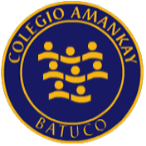 Martes 12  Viernes 15Nombra cada imagen, luego escribe el sonido inicial en letra ligada.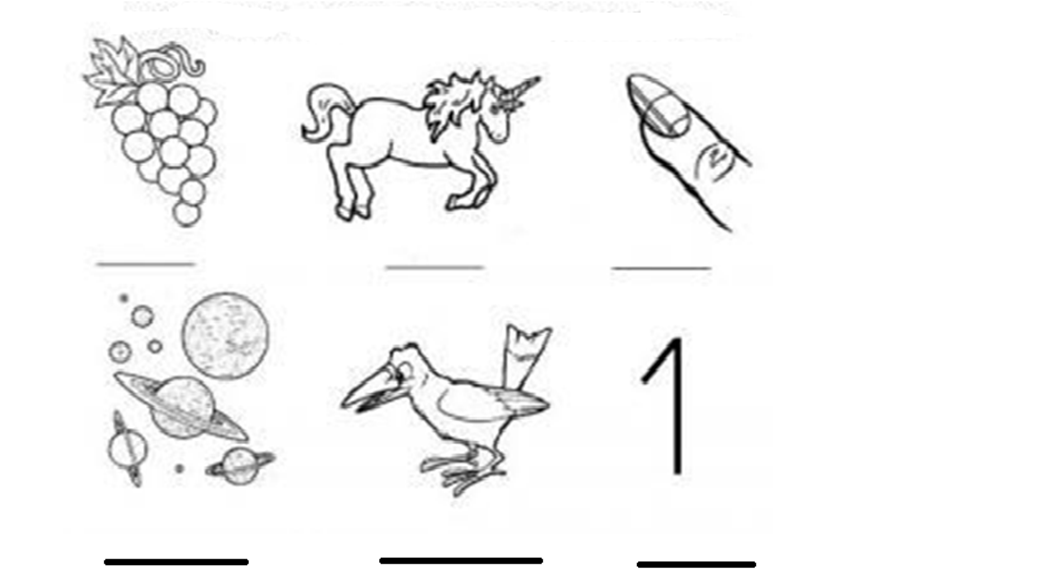 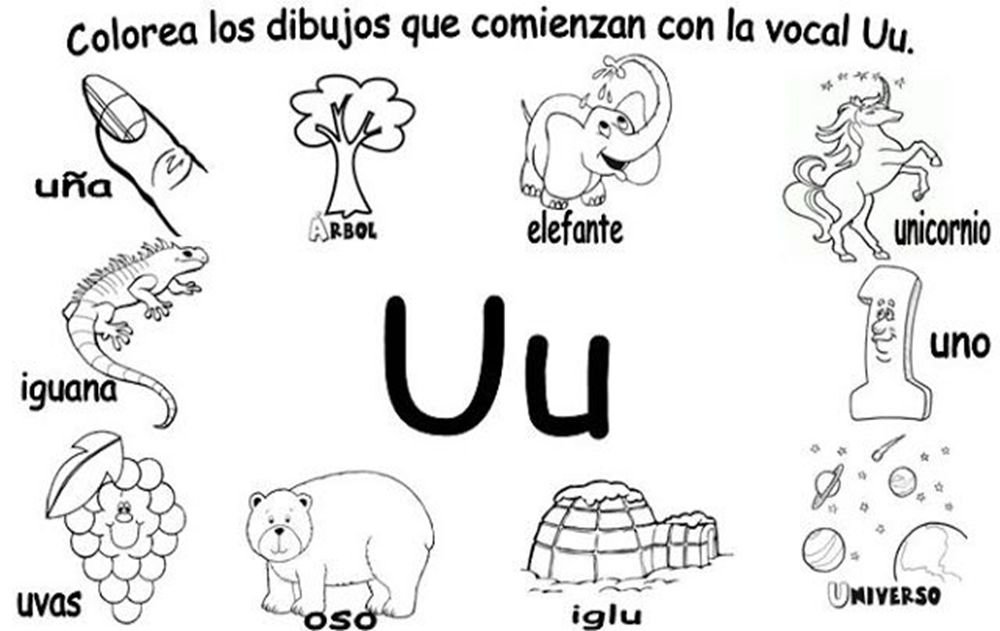 Encierra  en un círculo la  vocal u dentro de las palabras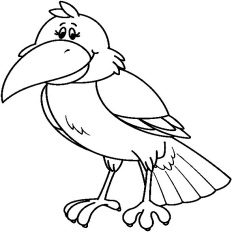 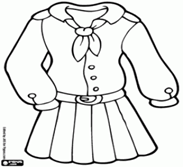 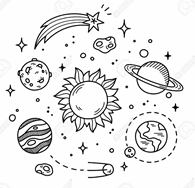       urraca                     uniforme                   universo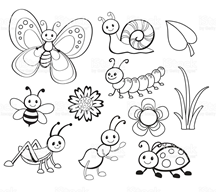 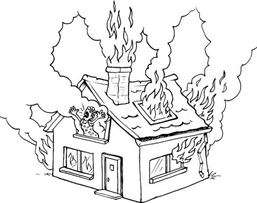               insectos                                       incendio Marca  con una x la vocal u